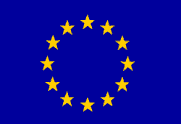 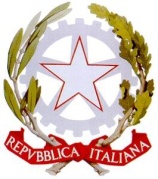 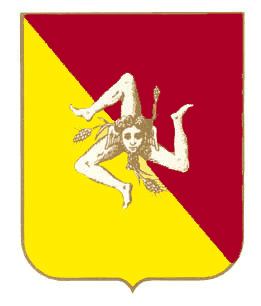 MINISTERO DELL’ISTRUZIONE , DELL’UNIVERSITA’ E DELLA RICERCAISTITUTO D’ISTRUZIONE SUPERIORE “FRANCESCO FERRARA” C. M.: TPIS02600N    Sezioni Associate: I.T.S.E.  TPTD02601X –  I.P.S.I.A-I.P.S.S. TPRI026019 –-  Via San Pio di Pietrelcina, 6 – 91026 Mazara del Vallo (TP)  Telefoni Sede: Presidenza 0923/931055  Segreteria 0923/941946 –  Fax 0923/908510  - IPSIA-I.P.S.S. Tel. 0923 944548 – Cod .Fisc. 91030840812 –  Cod. Fattura : UF3D7Y - Web: www.iisferraramazara.it     E-mail: tpis02600n@istruzione.it – E-mail posta certificata.: tpis02600n@pec.istruzione.it ;  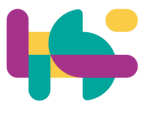   Ai genitori dell’alunna/o                             ……………………….Classe ………… 										Al fascicolo personaleOggetto: comunicazione assenze alunni. Il prof._________________ Coordinatore della classe _____ comunica che come indicato sul Registro elettronico della scuola lo studente ___________________ frequentante la classe ___ sez. ____ di questa istituzione ha accumulato, fino al ___/____/_____n. ____ giorni di assenza  pari ad n_________ ore  di assenza, comprensivi di eventuali deroghe riconosciute. Si ricorda che la frequenza scolastica, oltre che obbligatoria a norma di legge (art. 3 Statuto delle Studentesse e degli Studenti), è necessaria per consentire agli alunni di conseguire positivi risultati scolastici, seguendo le spiegazioni e le esercitazioni svolte in classe e sostenendo le periodiche verifiche per accertare i livelli di profitto raggiunti. Si informano, all’uopo, le SS.VV. che ai fini della validità dell’anno scolastico, compreso quello relativo all’ultimo anno di corso, per procedere alla valutazione finale di ciascuno studente, è richiesta, ai sensi del DPR 22 giugno 2009, n. 122 e della circolare MIUR n.20 del 4 marzo 2011 Prot. 1483, la frequenza di almeno tre quarti dell’orario annuale. Il mancato conseguimento del limite minimo di frequenza,comprensivo delle deroghe riconosciute, comporta l’esclusione dallo scrutinio finale e la non ammissione alla classe successiva o all’esame finale di Stato Le famiglie possono controllare le assenze e i ritardi dei propri figli anche consultando la pagina a loro riservata sul Registro elettronico della scuola Certi della Vostra piena collaborazione per sostenere l’impegno di vostro/a figlio/a nello studio e nella frequenza, porgiamo cordiali saluti. D’Ordine del Dirigente scolasticoIl Coordinatore della classeProf………………………….